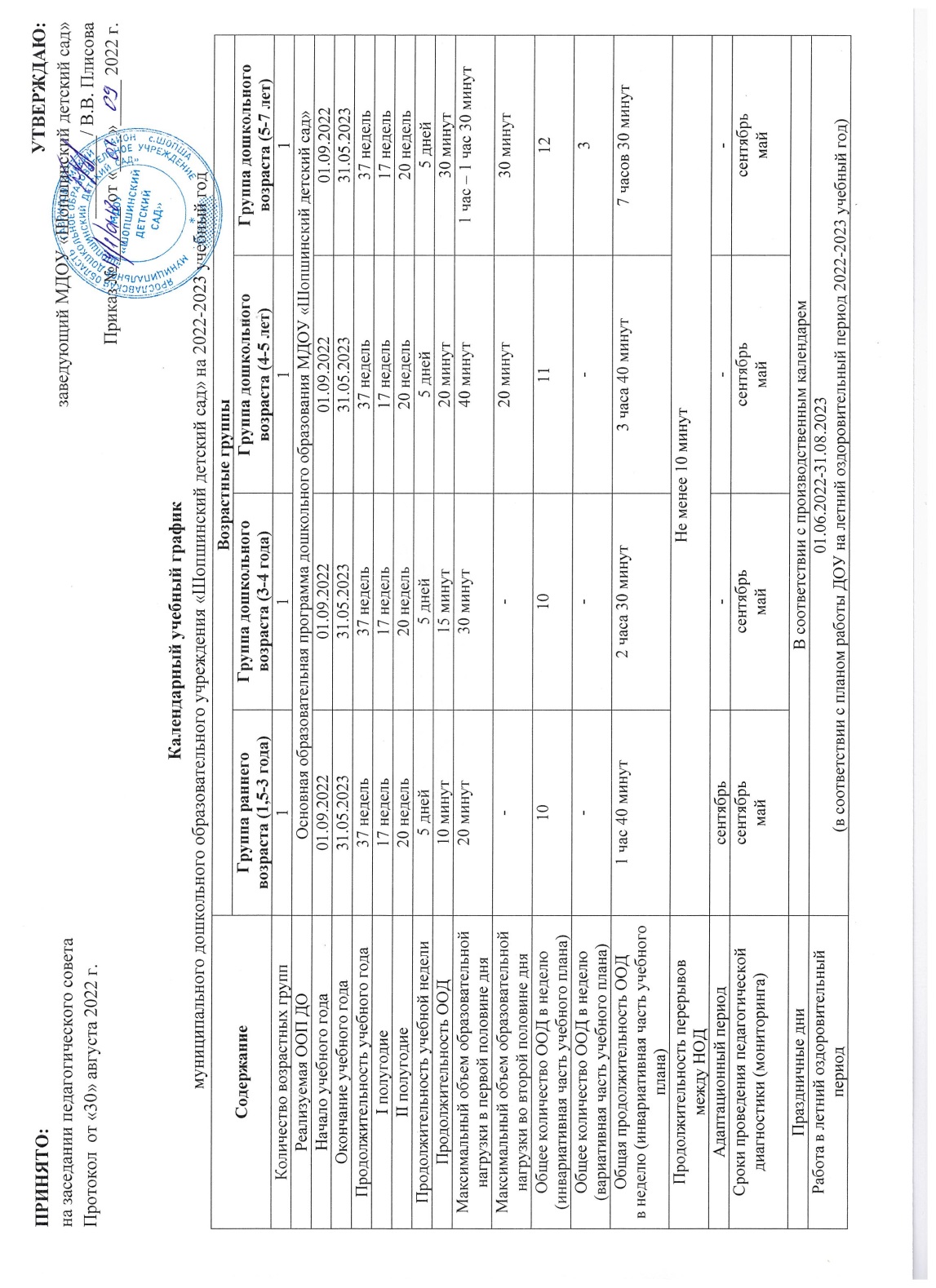 КАЛЕНДАРНЫЙ УЧЕБНЫЙ ГРАФИКСентябрь 2022Сентябрь 2022Сентябрь 2022Сентябрь 2022Сентябрь 2022Сентябрь 2022Сентябрь 2022Октябрь 2022Октябрь 2022Октябрь 2022Октябрь 2022Октябрь 2022Октябрь 2022Октябрь 2022Ноябрь 2022Ноябрь 2022Ноябрь 2022Ноябрь 2022Ноябрь 2022Ноябрь 2022Ноябрь 2022Декабрь 2022Декабрь 2022Декабрь 2022Декабрь 2022Декабрь 2022Декабрь 2022Декабрь 2022пнвтсрчтптсбвспнвтсрчтптсбвспнвтсрчтптсбвспнвтсрчтптсбвс123412123*4561234567891011345678978910111213567891011121314151617181011121314151614151617181920121314151617181920212223242517181920212223212223242526271920212223242526272829302425262728293028293026272829303131Январь 2023Январь 2023Январь 2023Январь 2023Январь 2023Январь 2023Январь 2023Февраль 2023Февраль 2023Февраль 2023Февраль 2023Февраль 2023Февраль 2023Февраль 2023Март 2023Март 2023Март 2023Март 2023Март 2023Март 2023Март 2023Апрель 2023Апрель 2023Апрель 2023Апрель 2023Апрель 2023Апрель 2023Апрель 2023пнвтсрчтптсбвспнвтсрчтптсбвспнвтсрчтптсбвспнвтсрчтптсбвс11234512345122345678678910111267*8910111234567899101112131415131415161718191314151617181910111213141516 16171819202122202122*2324252620212223242526171819202122232324252627282927282728293031242526272829303031Май 2023Май 2023Май 2023Май 2023Май 2023Май 2023Май 2023Июнь 2023Июнь 2023Июнь 2023Июнь 2023Июнь 2023Июнь 2023Июнь 2023Июль 2023Июль 2023Июль 2023Июль 2023Июль 2023Июль 2023Июль 2023Август 2023Август 2023Август 2023Август 2023Август 2023Август 2023Август 2023пнвтсрчтптсбвспнвтсрчтптсбвспнвтсрчтптсбвспнвтсрчтптсбвс123456712341212345689101112131456789101134567897891011121315161718192021121314151617181011121314151614151617181920222324252627281920212223242517181920212223212223242526272930312627282930242526272829302829303131Выходные и праздничные дниАдаптационный период Первичный мониторинг на начало учебного года Новогодние каникулыИтоговый мониторинг освоения образовательной программы в конце учебного годаЛетний оздоровительный период*Предпраздничные дни, в которые продолжительность работы сокращается на 1 час